    INKLUSIVE OFFENE GANZTAGSSCHULE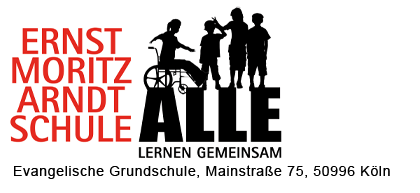 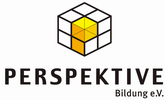 Ernst-Moritz-Arndt-SchuleMainstr. 7550996 KölnPerspektive Bildung e.V.Weißer Hauptstr. 10150999 KölnHygiene-Anordnungen EMAzu Zeiten der Coronakrise basierend auf dem Hygieneplan des Standortes Mainstr. (KGS+EMA)ABSTAND haltenIn der GruppeZu Kindern anderer GruppenNicht gruppenübergreifend spielen!Bei der Kleidung ebenso (Garderobe und Schuhe)HÄNDE waschenMehrfach am Tag 20 Sek. schäumend waschenVor dem Essen und der SnackrundeNach VerschmutzungNach dem Spielen auf dem SchulhofBeim morgendlichen AnkommenNach Nutzung eines TaschentuchesZwischendurchNach dem ToilettengangHanddesinfektion ist durchzuführen nach Kontakt mit kontaminierten KörperflüssigkeitenHYGIENEETIKETTE durchführenNiesen und Husten in die ArmbeugeEvtl. Alltagsmaske tragen(in Begleitung von Kindern, die den Abstand nur schwer einhalten und gepflegt werden müssen, Maske tragen und bei Toilettengangunterstützung auch Einmalhandschule tragen (die muss Schule zur Verfügung stellen, ebenso Desinfektionsmittel)Räume mehrmals täglich LÜFTEN und Klassentüren OFFEN lassenREINIGUNGSHINWEISE an den HMReinigungsfirma putzt täglich die Kontaktflächen und den BodenFehlende Seife, Handtuchpapier, Toilettenpapier dem HM melden (wenn möglich, erstmal selbst auffüllen)Anwesenheitslisten AKRIBISCH führen!MittagessenAusgabe von Lebensmitteln und Getränken nur durch Mitarbeiter*innen, die Einmalhandschuhe tragen, keine Selbstbedienung der Kinder Lebensmittelbedarfsgegenstände (Besteck, Teller, Gläser, etc.) werden an die Kinder ausgegeben